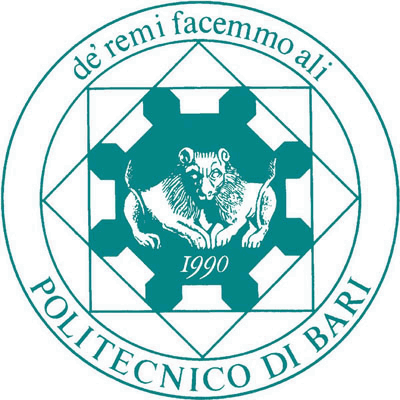 Verbale del consiglio di amministrazioneCostituito ai sensi dell'art. 13 dello Statuto del Politecnico, emanato con D.R. n. 128 del 19 aprile 2012N. 16 - 2014Seduta straordinaria del 18 novembre 2014VERBALEIl giorno 18 novembre 2014, alle ore 9:00, a seguito a seguito di regolare convocazione, trasmessa con nota prot. n. 15839 del 14 novembre 2014 si riunisce, presso la Sala Consiliare, il Consiglio di Amministrazione di questo Politecnico per discutere sul seguenteOrdine del GiornoComunicazioni-Interrogazioni e dichiarazioni-Ratifiche DecretiPERSONALE104	FutureInResearch - Schema di Convenzione.EDILIZIA, TERRITORIO E SICUREZZA105	Residenza Universitaria Mungivacca.Alle ore 09:10 sono presenti: il Rettore, il Prorettore vicario, il Direttore Generale e i componenti Angiuli, Campione, Liuzzi, Naso, Ruggiero, Vinci.Assiste, per coadiuvare il Direttore Generale, nelle sue funzioni di Segretario verbalizzante, a norma dell’art. 9, comma 1 del “Regolamento di funzionamento del Consiglio di Amministrazione”, il sig. Giuseppe Cafforio.Il Presidente, accertata la presenza del numero legale dei componenti e, quindi, la validità dell’adunanza, dichiara aperti i lavori del Consiglio di Amministrazione.OmissisCOMUNICAZIONIIl Rettore informa che le prossime riunioni del Consiglio di Amministrazione e del Senato Accademico, per permettere l’approvazione del Bilancio di previsione 2014, si terranno sulla base del seguente calendario.Consiglio di Amministrazione:Martedì 2 dicembre  pomeriggio;Venerdì 19 dicembre pomeriggio;Lunedì 22 dicembre mattina. (eventuale)Senato AccademicoLunedì 1 dicembre mattina;Venerdì 19 dicembre mattina;Lunedì 22 dicembre mattina.(eventuale)Il Consigliere Angiuli comunica che il Politecnico ha acquistato una telecamera che, abbinata ad un apparecchio frutto della ricerca di nostri docenti, permetterà la trasmissione in diretta di eventi senza l’utilizzo di infrastrutture fisse.Il Rettore comunica che la Regione Puglia ha anticipato via mail delle note pervenute dalla Rappresentanza permanente d’Italia presso l’UE e dalla Commissione Europea aventi per oggetto la richiesta di chiarimenti, da fornire mediante videoconferenza, in merito alla Residenza Universitaria in Mungivacca.Tali note, ad ogni buon fine, vengono di seguito riportate: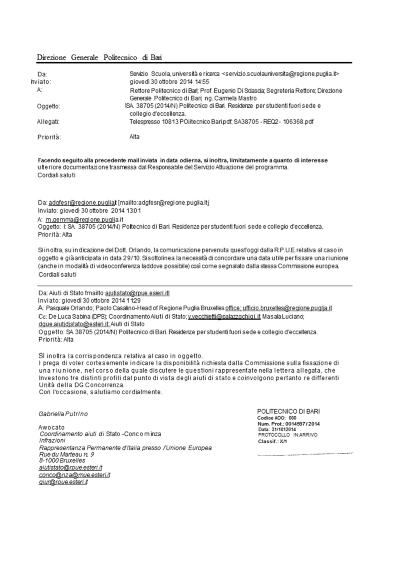 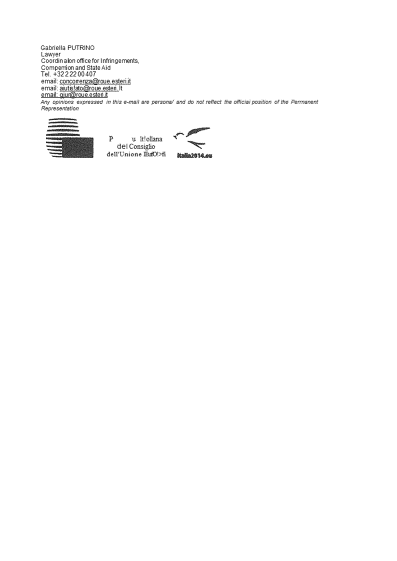 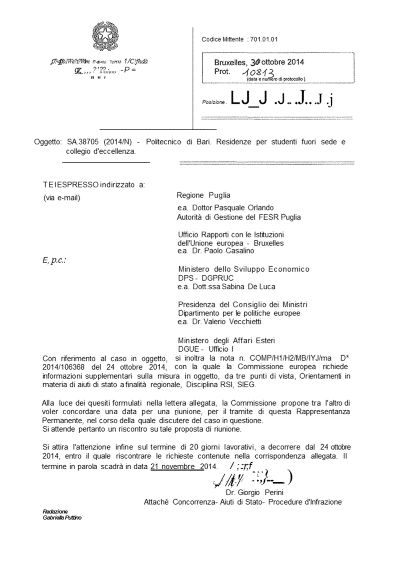 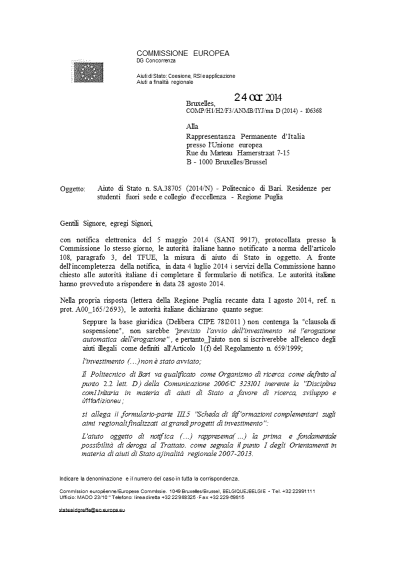 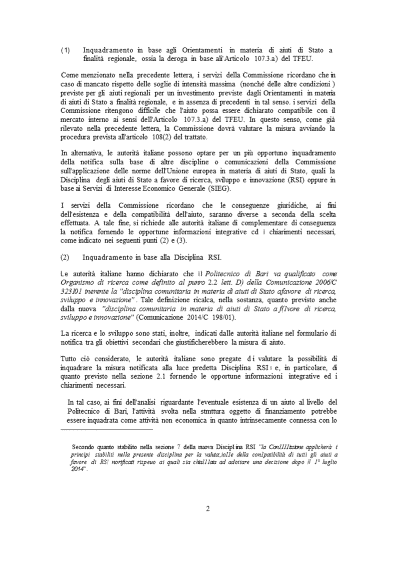 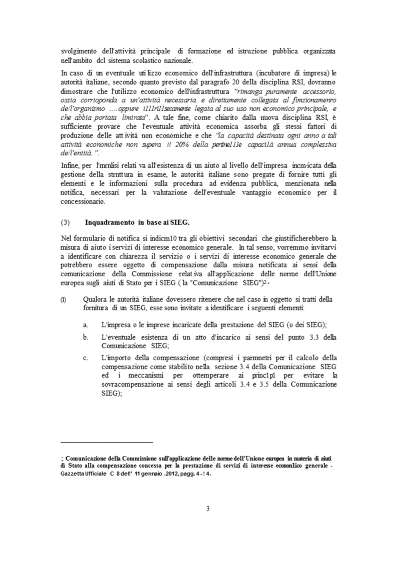 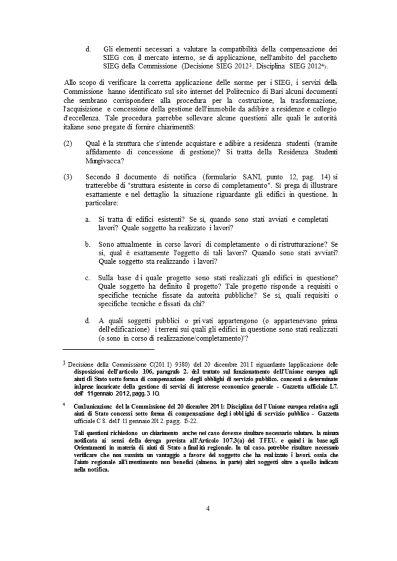 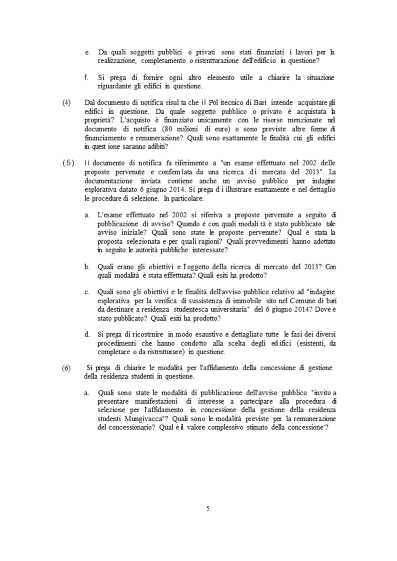 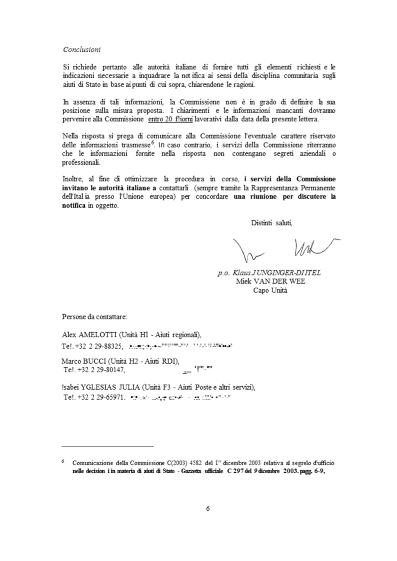 Il Rettore comunica che l’Università di Bari ha rinunciato al progetto, comunicando alla Regione Puglia la propria intenzione di recedere dal Contratto di Compromesso in quanto non più interessata alla realizzazione della Residenza.Il Consigliere Angiuli chiede che il Politecnico, invece, ribadisca il proprio interesse alla Residenza, considerandola un valore aggiunto non solo per il Politecnico ma per l’intera Città di Bari.Il Rettore condivide il pensiero del Consigliere e ritiene che il Politecnico abbia puntualmente provveduto ad adempiere a tutto quanto richiesto affinchè il sovvenzionamento dell’opera fosse realizzato.Il Rettore ritiene, pertanto, che sia necessario continuare a fornire tutti i chiarimenti richiesti dalla Regione Puglia e dalla Comunità Europea.IL CONSIGLIO DI AMMINISTRAZIONEUDITA	la relazione del RettoreVISTA 	la mail del 30/10/2014 del Servizio scuola, università e ricerca della Regione Puglia;VISTA	la nota del 30/10/2014 Rappresentanza permanente d’Italia presso l’UE VISTA 	la nota del 24/10/2014 della Commissione EuropeaAll’unanimità,DELIBERAdi ribadire l’interesse alla realizzazione del progetto “Residenze per studenti fuori sede e collegio d’eccellenza in Mungivacca” e di dare mandato agli Uffici competenti dell’Amministrazione Centrale di fornire alla Regione Puglia e alla Comunità Europea tutti i chiarimenti richiesti.La presente delibera è immediatamente esecutiva.Gli Uffici dell'Amministrazione Centrale opereranno in conformità, nell'ambito delle rispettive competenze.Il Rettore comunica che la   Giunta Regionale ha inviato propria deliberazione n.2355 dell'll novembre 2014, con la quale è stato modificato ed integrato lo schema di Convenzione precedentemente approvato con D.G.R. n. 182 del 19/02/2014 avente per oggetto FSC 2007-2013. Programma regionale a sostegno della specializzazione intelligente e della sostenibilità sociale ed ambientale. Intervento FutureInResearch.La Regione Puglia resta in attesa di comunicazione dell'avvenuta approvazione dello schema di Convenzione da parte dei competenti organi di governo, al più tardi entro il prossimo 4 dicembre, in modo da poter procedere alla sottoscrizione della convenzione stessa.Il testo della Convenzione, approvato dalla Giunta Regionale, è allegato al presente verbale di cui fa parte integrante.IL CONSIGLIO DI AMMINISTRAZIONEVISTO	 	il testo convenzionale approvato dalla Giunta Regionale;CONSIDERATA 	la legge 240/2010;TENUTO CONTO	delle proposte di modifica formulate All’unanimità,DELIBERAdi approvare il testo convenzionale così come formulato nel testo allegato al presente verbale;di dare mandato al Rettore di proporre alla Regione Puglia, in accordo con le altre Università interessate, le seguenti modifiche al testo convenzionale:all’art. 3 comma 2 – adeguare il testo a quanto previsto la legge 240/2010 a riguardo della trasformazione della durata del contratto di ricercatore;all’art. 6 comma 3 requisiti lettera d – ampliare la conoscenza ad una qualsiasi lingua stranieraLa presente delibera è immediatamente esecutiva.Gli Uffici dell'Amministrazione Centrale opereranno in conformità, nell'ambito delle rispettive competenze.La seduta è chiusa alle ore 10:30Il Consiglio di Amministrazione è così costituito:presenteassente giustificatoassenteProf. Eugenio DI SCIASCIO, Magnifico Rettore, PresidenteProf.ssa Loredana FICARELLI, Prorettore VicarioIng. Angelo Michele VINCIComponente esternoProf. Umberto FRATINOComponente docenteProf. Orazio GIUSTOLISIComponente docenteProf. Francesco RUGGIEROComponente docenteIng. David NASO, Componente docenteSig. Anna Lucia LIUZZIin rappresentanza degli studentiSig. Andrea CAMPIONEin rappresentanza degli studentiSig.ra Teresa ANGIULIComponente Tecnico, Amministrativo e BibliotecarioDott. Antonio ROMEODirettore Generale 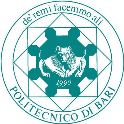 Politecnico di BariPolitecnico di BariVerbale n. 16del 18 novembre 2014EDILIZIA, TERRITORIO E SICUREZZA105	Residenza Universitaria Mungivacca.105	Residenza Universitaria Mungivacca.Politecnico di BariPolitecnico di BariVerbale n. 16del 18 novembre 2014PERSONALE104	FutureInResearch - Schema di Convenzione.104	FutureInResearch - Schema di Convenzione.IL PRESIDENTEProf. Ing. Eugenio Di SciascioIL SEGRETARIOdott. Antonio Romeo